ПОСТАНОВЛЕНИЕ №   393              В соответствии с внесёнными изменениями в Областной закон от 2 июля 2003 года № 47-оз «Об административных правонарушениях» в редакции областного закона от 15.05.2017 № 28-оз, а также в целях реализации полномочий по составлению протоколов об административных правонарушениях должностными лицами администрации Виллозского городского поселения Ломоносовского района,ПОСТАНОВЛЯЮ:         1. Внести изменения в список должностных лиц администрации Виллозского городского поселения Ломоносовского района утверждённого постановлением администрации Виллозского городского поселения № 424 от 28 августа 2017 года, уполномоченных в соответствии со ст. 1.9 областного закона Ленинградской области от 02 июля 2003 года № 47-оз «Об административных правонарушениях» составлять протоколы об административных правонарушениях согласно Приложению № 1 к настоящему постановлению.2. Опубликовать (обнародовать) настоящее постановление на официальном сайте муниципального образования Виллозское городское поселение.3. Настоящее Постановление вступает в силу со дня его подписания.4. Ведущему специалисту – бухгалтеру отдела по финансам Филипповой В.А., ознакомить должностных лиц администрации уполномоченных составлять административные протоколы с настоящим Постановлением под роспись.5. Контроль за исполнением настоящего Постановления оставляю за собой.Приложение 1к Постановлению администрацииВиллозского городского поселения                                                                                              от 13 августа 2019 года г. № 393Списокдолжностных лиц администрации Виллозского городского  поселения Ломоносовского района уполномоченных в соответствии со ст. 1.9 областного закона Ленинградской области от 02 июля 2003 года № 47-оз «Об административных правонарушениях» составлять протоколы об административных правонарушениях.Протокол об административном правонарушении составляется в порядке, установленном Кодексом Российской Федерации об административных правонарушениях. Ознакомлены:«______»_______________2019  года _________ Почепцов Н.В.«______»_______________2019  года _________ Молчанов А.М.«______»_______________2019  года _________ Химкова Т.В.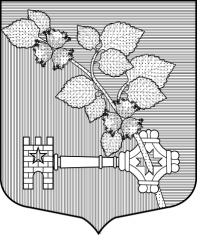    АДМИНИСТРАЦИЯВИЛЛОЗСКОГО ГОРОДСКОГО ПОСЕЛЕНИЯ ЛОМОНОСОВСКОГО РАЙОНАгородской поселок Виллози 13 августа 2019 года«Об внесении изменений в список должностных лиц администрации Виллозского городского поселения уполномоченных в соответствии со ст. 1.9 Областного закона Ленинградской области от 02 июля 2003 года № 47-оз «Об административных правонарушениях» составлять протоколы об административных правонарушениях»Врио главы администрации Виллозского городского поселения                                                                         __________ Н.В. Почепцов№ п/пДолжностные лица уполномоченные составлять административные протоколы№ статьи областного закона Ленинградской области от 02 июля 2003 года № 47-оз «Об административных правонарушениях» по которой должностное лицо уполномочено составлять протокол1.Заместитель главы администрации Виллозского городского поселенияСтатья  3.2, 3.3, 3.5, 3.7, 4.2, 4.3, 4.4, 4.5, 4.6, 4.7, 4.8, 4.9, 4.10, 4.11,4.12, 7.2, 7.2-1, 7.6, 8.1., 9.1.2.Начальник отдела закупокСтатья  3.2, 3.3, 3.5, 3.7, 4.2, 4.3, 4.4, 4.5, 4.6, 4.7, 4.8, 4.9, 4.10, 4.11,4.12, 7.2, 7.2-1, 7.6, 8.1., 9.1.2.2, 2.2-1, 2.3, 2.6, 2.10, 2.113.Ведущий специалист отдела закупокСтатья 3.2, 3.3, 3.5, 3.7, 4.2, 4.3, 4.4, 4.5, 4.6, 4.7, 4.8, 4.9, 4.10, 4.11,4.12, 7.2, 7.2-1, 7.6, 8.1., 9.1.2.2, 2.2-1, 2.3, 2.6, 2.10, 2.11